Service RHFUNCTIEOMSCHRIJVINGAdministration Communale de MOLENBEEK-SAINT-JEAN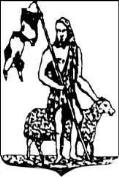 Gemeentebestuur van SINT-JANS-MOLENBEEKIdentificatie van de functieNaam van de functie : technisch hoofdassistent M/V/XNiveau : C4 of B1Dienst : Openbare reinheidDepartement : Datum van opstelling : ….Belangrijkste rol :  Support/Expert                Leidinggevend          Projectleider  OpdrachtenDe technisch hoofdassistent is verantwoordelijk voor het beheer van de afdelingen openbare reinheid, wagenpark en metallurgie. Hij/zij is verantwoordelijk voor het administratief beheer van het personeel, de follow-up van klachten, facturen en alle diensten die verband houden met de behoeften van de afdeling. Hij/zij zorgt voor de goede organisatie van de dienst, zodat de gevraagde technische interventies worden uitgevoerd en de beschikbare tijdschema's en budgetten in acht worden genomen.Hoofdactiviteiten- Bepaal de doelstellingen van het team;- Toezien op, coördineren en organiseren van de werkzaamheden van de teams; - Management en individuele ontwikkeling van het personeel; - Dagelijks beheer van het personeel (verlof, aanwezigheden, afwezigheden, enz.)- Verdeling van de werkzaamheden van het personeel- Een overzicht geven aan de hiërarchie van het werk dat is gedaan- Beheer van gemeentelijke voertuigen;- Communicatie met de buitenwereld en communicatie binnen het departement;- Op de hoogte blijven van wijzigingen in regelgeving en wetgeving;- Toezien op de naleving van de bepalingen van het arbeidsreglement en contact opnemen met de bevoegde diensten om oplossingen te vinden voor de vele problemen die zich voordoen;- Verantwoord gebruik van gemeenschappelijke uitrusting;- Deelname aan aanwervingsprocedures;- Deelname aan vergaderingen over het departement;- initiatieven nemen;- autonoom  zijn;- Algemene organisatie van het werk van de agenten en controle op het terrein; - Uitvoering van bewustmakingsacties op het gebied van de openbare netheid;- Beheer van interne/externe opleiding; - Voorbereiden en uitvoeren van besluiten van het college;- Inspelen op aanvragen van gemeentelijke diensten;- Organisatie en beheer van de dienst Openbare reinheid;ToelatingsvoorwaardenHouder zijn van een Bachelor diploma of van Hoger secundair onderwijs of gelijkgesteldStuur uw sollicitatie per e-mail naar het volgende adrescandidature@molenbeek.irisnet.be of per post: Gemeentebestuur van Sint-Jans-MolenbeekGraaf van vlaanderenstraat, 201080 Sint-Jans-MolenbeekDe aanvragen moeten vergezeld gaan van : - De referentie van de functie,- Een up-to-date CV,- Een motiveringsbrief,- Een kopie van het vereiste diploma 